Паспорт «зелёной» площадки, местоположение:Ивановская область, Тейковский район, в 1200 м северо-восточнее д. ХаритоновоЗемельный участок: Ивановская область, Тейковский район, в 1200 м северо-восточнее д. ХаритоновоПлощадь земельного участка 5,5112 гакатегория земель «земли населенных пунктов» 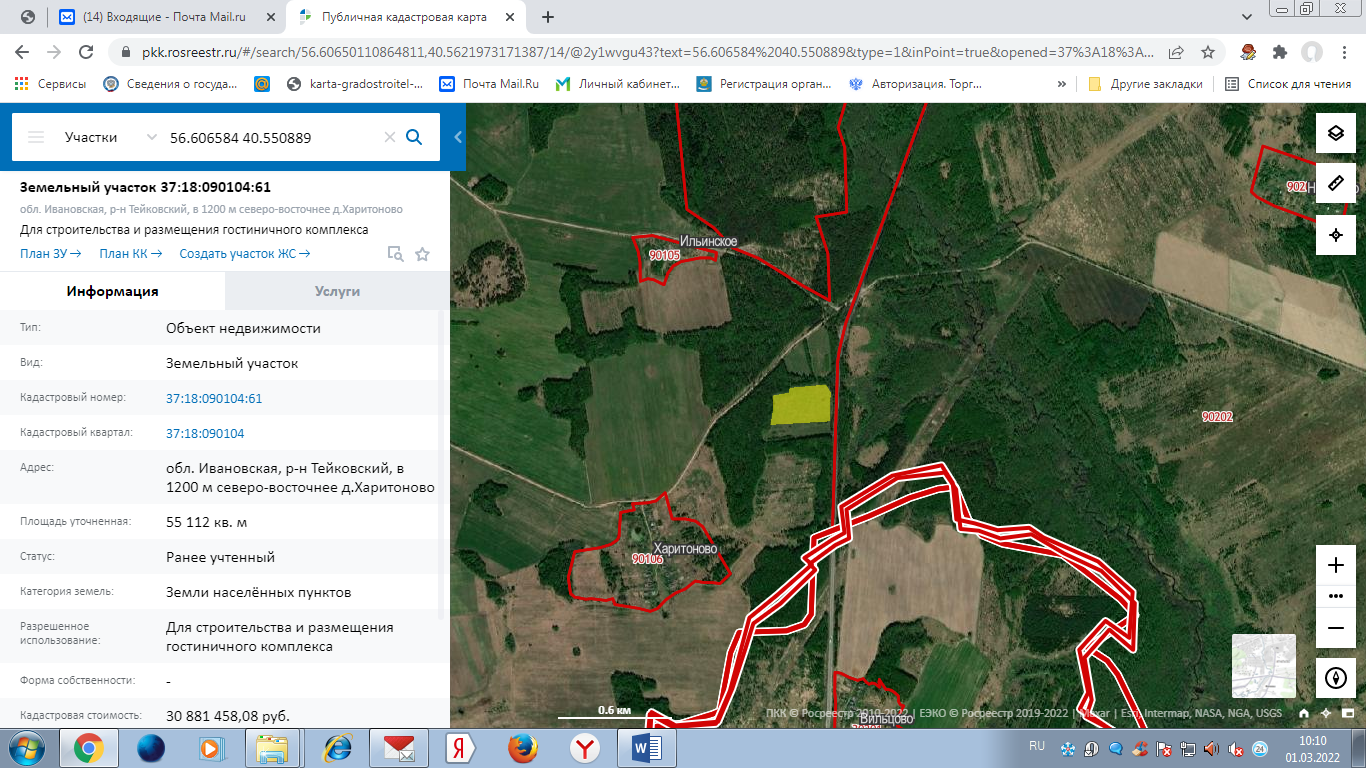 Класс объектаЗемельный участокКадастровая стоимость участка (руб.)37:18:090104:61 (кадастровая стоимость 30881458,08 рублей)Категория земель (формулировка в соответствии с Земельным Кодексом РФ)Земли населенных пунктовНаименование земельного участка (промышленное, жилищное, общественное, сельскохозяйственное использование или любое)Жилая (зона Ж), есть возможность перевода в производственную зону (зона П)Описание земельного участка (форма, рельеф и т.п.)Участок прямоугольной формы, рельеф равнинный, частично закустаренПлощадь (га) 5,5112 Описание местоположения объекта Описание местоположения объекта Район ТейковскийНаселенный пунктИвановская область, Тейковский район, в 1200 м северо-восточнее д. ХаритоновоСобственник                       Государственная собственностьКонтактное лицо (Ф.И.О.)Администрация Тейковского муниципального района (Ивановская область,  г. Тейково, ул. Октябрьская, дом 2а):- Серова Ольга Владимировна, заместитель главы администрации, начальник отдела экономического развития, торговли и имущественных отношений, тел.(49343) 2-17-93,- Фатуллаева Татьяна Николаевна,начальник отдела сельского хозяйства и земельных отношений, тел. (49343) 2-21-71.Координаты для контактаАдминистрация Тейковского муниципального района (Ивановская область,  г. Тейково, ул. Октябрьская, дом 2а):- Серова Ольга Владимировна, заместитель главы администрации, начальник отдела экономического развития, торговли и имущественных отношений, тел.(49343) 2-17-93,- Фатуллаева Татьяна Николаевна,начальник отдела сельского хозяйства и земельных отношений, тел. (49343) 2-21-71.Первичное назначение объектаДля строительства и размещения гостиничного комплексаВозможное направление использования участкаДля строительства и размещения гостиничного комплексаИнженерные коммуникации Инженерные коммуникации Водопровод (наличие,  возможность подключения, расстояние до точки подключения, возможность бурения скважин)Центральные сети отсутствуют. Имеется возможность строительства индивидуальной скважины.Электроэнергия  (имеющаяся мощность в наличии, возможность подключения, расстояние до точки подключения)Имеется возможность подключения. 1км до линии 6 кВ с установкой ТП.Отопление (состояние, возможность подключения, расстояние до точки подключения)Возможно строительство локальной системы отопленияГаз (имеющаяся мощность в наличии, возможность подключения, расстояние до точки подключения)ОтсутствуетКанализация (состояние, возможность подключения, расстояние до точки подключения)ОтсутствуетПодъездные пути Подъездные пути Собственные подъездные пути (имеются, асфальтная  или грунтовая дорога, по пересечённой местности, отсутствуют)  отсутствуютСобственная железнодорожная ветка (имеется, отсутствует)отсутствует Расстояние до основных автомагистралей, наименование автомагистралей (км)Расстояние от границы земельного участка до полосы отвода автомобильной дороги М-7 «Волга» Москва - Владимир - Нижний Новгород - Казань - Уфа подъезд к г. Иваново: 5-10 мРасстояние до ближайшей ж/д станции (км) Расстояние от границы участка до ж/д станции Нерль Северной железной дороги Иваново-Москва - 14.2 кмРасстояние до возможной точки врезки ж/д пути (км)Возможность врезки отсутствуетРасстояние до ближайшего жилья (км)1,2 км (д. Харитоново)Картографические материалы (карта расположения объекта на местности, либо кадастровый план территории) по возможности кадастровые выписки (Формат JPG)прилагаетсяФотография объекта (Формат JPG)Юридическая документация Юридическая документация Наименование и номер документа (договор аренды, свидетельство о праве собственности)ОтсутствуетВид праваНе оформленОбременения ОтсутствуютПроцент готовности (наличие или стадия готовности землеустроительной документации)100%Предлагаемая форма участияСобственность, арендаДополнительные сведения (длительность прохождения административных процедур и т.п.)Срок оформления земельного участка в соответствии с действующим земельным законодательствомДата подготовки сведений 01.02.2022 год